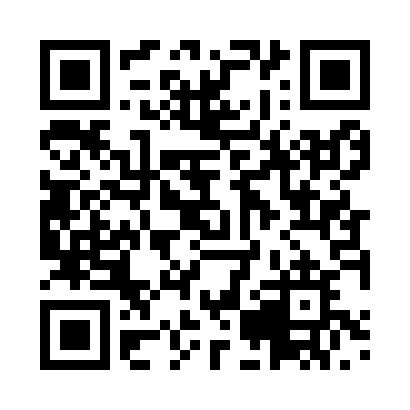 Prayer times for Libreville, GabonMon 1 Apr 2024 - Tue 30 Apr 2024High Latitude Method: NonePrayer Calculation Method: Muslim World LeagueAsar Calculation Method: ShafiPrayer times provided by https://www.salahtimes.comDateDayFajrSunriseDhuhrAsrMaghribIsha1Mon5:146:2312:263:346:297:342Tue5:136:2212:263:346:297:343Wed5:136:2212:253:356:297:344Thu5:136:2212:253:356:287:345Fri5:126:2112:253:356:287:336Sat5:126:2112:243:356:287:337Sun5:126:2112:243:366:287:338Mon5:116:2012:243:366:277:339Tue5:116:2012:243:366:277:3210Wed5:106:2012:233:366:277:3211Thu5:106:2012:233:376:277:3212Fri5:106:1912:233:376:267:3213Sat5:096:1912:233:376:267:3214Sun5:096:1912:223:376:267:3215Mon5:096:1912:223:376:267:3116Tue5:086:1812:223:386:267:3117Wed5:086:1812:223:386:257:3118Thu5:086:1812:213:386:257:3119Fri5:076:1812:213:386:257:3120Sat5:076:1712:213:386:257:3121Sun5:076:1712:213:386:257:3122Mon5:076:1712:213:396:247:3123Tue5:066:1712:203:396:247:3124Wed5:066:1712:203:396:247:3125Thu5:066:1612:203:396:247:3026Fri5:056:1612:203:396:247:3027Sat5:056:1612:203:396:247:3028Sun5:056:1612:203:396:237:3029Mon5:056:1612:203:406:237:3030Tue5:046:1612:193:406:237:30